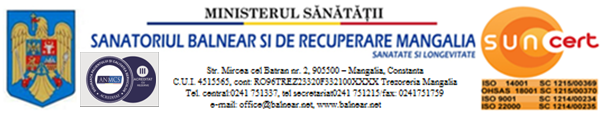 Aprob,ManagerEc.Maganu BogdanBIBLIOGRAFIE PENTRU CONCURSUL DE OCUPARE A POSTULUI DE MUNCITOR CALIFICAT IV - BUCATAR Hotararea 924/2005 privind aprobarea Regulilor generale pentru igiena produselor alimentare – anexa 2 la regulile generale;Alimentatie publica si turism – Ministerul Educatiei si Cercetarii – Editura Niculescu 2006;RetetarLegea 319/2006 privind securitatea si sanatatea in munca;Legea 307/2006 privind apararea impotriva incendiilor.Presedinte comisie,Ec. Mircea Emanuel                                                                                                                                              Aprob,ManagerEc.Maganu BogdanTEMATICA PENTRU CONCURSUL DE OCUPARE A POSTULUI DE MUNCITOR CALIFICAT IV- BUCATAR Hotararea 924/2005 privind aprobarea Regulilor generale pentru igiena produselor alimentare – anexa 2 la regulile generale-Cap.II, Cap.V,Cap.VI;Alimentatie publica si turism –Modulul 2-Bazele Alimentatiei;Retetar – Proces tehnologic pentru prepararea produselor din carne;Legea 319/2006 privind securitatea si sanatatea in munca-Obligatiile lucratorilor-Cap.IV;Legea 307/2006 privind apararea impotriva incendiilor-Capitol II –Sectiunea VI –Obligatiile administratorului,conducatorului institutiei, utilizatorului si salariatului.                                                      Presedinte comisie,Ec. Mircea Emanuel